Приложение 2к решениюСтавропольской городской Думыот 24 декабря 2015 г. № 808ГРАФИЧЕСКОЕ ИЗОБРАЖЕНИЕсхемы одномандатных избирательных округов для проведения выборов депутатов Ставропольской городской Думы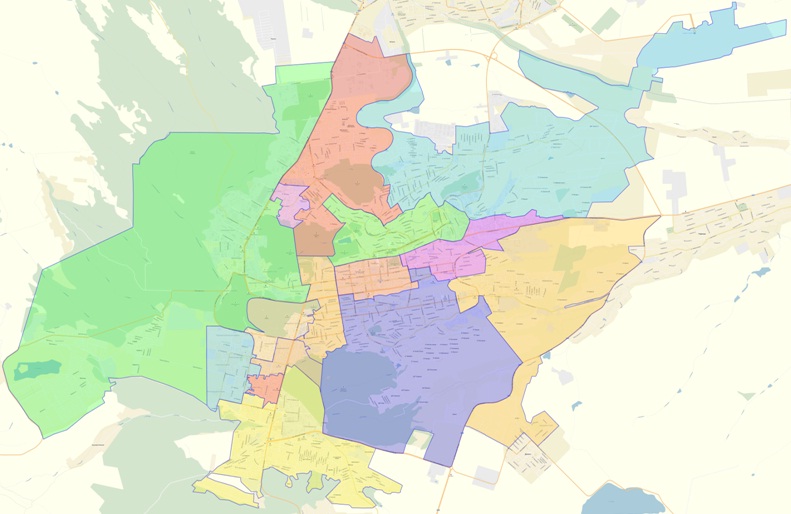 Управляющий деламиСтавропольской городской Думы 													Е.Н.Аладин